VSTUPNÍ ČÁSTNázev moduluKresba (z paměti)Kód modulu82-m-4/AD25Typ vzděláváníOdborné vzděláváníTyp modulu(odborný) teoreticko–praktickýVyužitelnost vzdělávacího moduluKategorie dosaženého vzděláníM (EQF úroveň 4)Skupiny oborů82 - Umění a užité uměníKomplexní úlohaObory vzdělání - poznámky82-41-M/17 Multimediální tvorba82-41-M/05 Grafický designDélka modulu (počet hodin)48Poznámka k délce moduluPlatnost modulu od30. 04. 2020Platnost modulu doVstupní předpokladyNejsou stanovenyJÁDRO MODULUCharakteristika moduluCílem modulu je využití znalostí základních kreslířských přístupů, výtvarných a tvůrčích zásad. Svou kreslířskou dovednost žák aplikuje na kompoziční cvičení, které jasně informuje o jeho pozorovacích dovednostech. Modul je zaměřen na kresbu z paměti, využívá výtvarné přístupy s ohledem na stavbu, proporci, kompozici a realizaci výsledné práce. Kreslení skic podle skutečnosti posiluje sdělení, myšlenku. V propojení s konkrétním zadáním rozvíjí žák svou míru stylizace.Žák po absolvování modulu využije v praxi znalost kresebných technik v propojení s dovedností aplikovat na kresbu z paměti.Očekávané výsledky učeníŽák:používá náčrtek kompozice kresby pro zlepšení techniky a pozorovacích schopností - pozorovací kresbupracuje s pomůckami určenými pro kresbupoužívá výrazové možnosti kresby z paměti ve vztahu k záměru, designu, reprezentaci a účelu výsledné prácepoužívá přenos myšlenek v optimálním čase a pomocí vhodných prostředkůvyužívá kresbu z paměti s ohledem na stavbu a proporciosvojuje si výtvarné a tvůrčí zásadyvyužívá techniky kreslení skicprakticky zdokonaluje kompoziční dovednosti, umístění do formátupravidelně zaznamenává nápady do skicáku a konzultuje s učitelemrozvíjí vlastní rukopisObsah vzdělávání (rozpis učiva)1. Úvodzákladní výtvarné technikymateriály2. Techniky a typy kresbytypy uměleckých skic podle záměrupozorovací skica3. Formát a kompoziceumístění do formátu4. Kompoziční cvičení na kresbu z pamětistylizace předmětných tvarůstylizace figurálních motivůUčební činnosti žáků a strategie výukyStrategie učení: ve výuce se doporučuje kombinovat níže uvedené metody výuky.Metody slovní:monologický výklad s prezentací(materiály k tvorbě, techniky kresby, terminologie)Přímé vyučování:pozorování, předvádění, projekceznalost kresebných postupů a jejich aplikace na praktických úkolechhodnocení samostatných školních pracíhodnocení samostatných domácích prací Specifikace samostatné práce:vypracování samostatné práce žáků - tvorba kresebné práce na dané téma, kde je kresba z paměti základem k volnějšímu zpracováníkresba dle zvoleného tématu(zjednodušení tvarů, přenos myšlenek v optimálním čase )kresba stylizovaná s vazbou na reálná vyobrazení předmětných a figurálních motivůkresebný diktátzadaný úkol s ohledem na individuální dovednosti žákůSpecifikace domácího úkolu:domácí úkol(drobná kompoziční cvičení, získávání kreslířské zkušenosti)Učební činnosti žáků:učí se postupy a využívá poznatky ke kresleníprakticky se učí kreslit různorodými technikamiprakticky se učí stylizovat, pracovat s vlastní představivostízískané teoretické vědomosti aplikuje na konkrétní praktické zadáníprakticky se učí správně používat i kombinovat různá kresebná média a materiályZařazení do učebního plánu, ročník3. ročníkVÝSTUPNÍ ČÁSTZpůsob ověřování dosažených výsledkůPraktická forma zkoušeníSamostatná práce žáků:vypracování samostatné práce žákůdomácí úkolOvěřované okruhy:příprava materiálů, podkladů a dalších pomůcek pro kresbudovednost aplikovat techniky kresby na zadané témakvalita pozorovacích dovedností(stylizace, fantazie)Kritéria hodnoceníprospěl – neprospěl1 – žák výborně využívá kresebných technik v propojení s kresbou z paměti, odevzdané práce školní i domácí jsou na vysoké úrovni, lze z nich vyčíst výrazný autorský přístup2 – žák velmi dobře využívá kresebných technik v propojení s kresbou z paměti, odevzdané práce školní i domácí jsou na chvalitebné úrovni, lze z nich vyčíst autorský přístup3 – žák dobře využívá kresebných technik v propojení s kresbou z paměti, odevzdané práce školní i domácí jsou na dobré úrovni, lze z nich vyčíst průměrný autorský přístup4 – žák dostatečně využívá kresebných technik v propojení s kresbou z paměti, odevzdané práce školní i domácí jsou na velmi nízké úrovni, projevují se podprůměrným autorským přístupemhranice úspěšnosti zkoušky – žák nedostatečně využívá kresebných technik v propojení s kresbou z paměti, odevzdané práce školní i domácí jsou na velmi nízké úrovni, bez známek autorského přístupuPro splnění modulu ho musí žák absolvovat s maximální absencí do 25%.Doporučená literaturaPoznámkyTEISSIG, Karel. Kresba – výtvarné techniky. Aventinum, 2010. 192 s. ISBN 978-80-7442-009-2.TEISSIG, Karel. Techniky kresby. Aventinum, 1995 — 190 s ISBN 80-85277-49-2.BAUER, Alois. Kurs kreslení pro každého. Svojtka&Co, 2001. 256 s. ISBN 80-7237-366-8.ZRZAVÝ, Josef. Anatomie pro výtvarníky. 400 s. ISBN: 08-017-77.Obsahové upřesněníOV RVP - Odborné vzdělávání ve vztahu k RVPMateriál vznikl v rámci projektu Modernizace odborného vzdělávání (MOV), který byl spolufinancován z Evropských strukturálních a investičních fondů a jehož realizaci zajišťoval Národní pedagogický institut České republiky. Autorem materiálu a všech jeho částí, není-li uvedeno jinak, je Hana Háblová. Creative Commons CC BY SA 4.0 – Uveďte původ – Zachovejte licenci 4.0 Mezinárodní.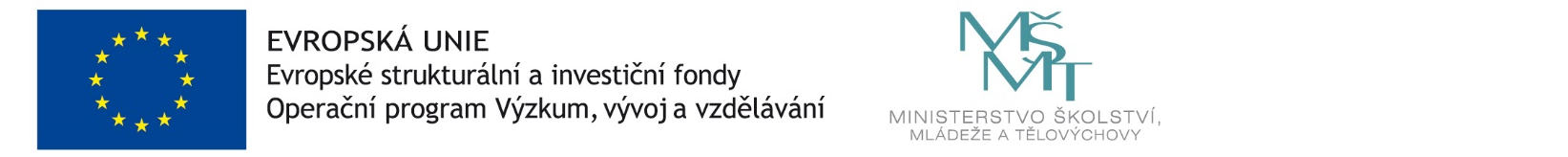 